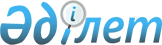 О внесении изменений в приказ Министра по инвестициям и развитию Республики Казахстан от 20 марта 2015 года № 307 "Об утверждении Правил по организации летной работы в гражданской авиации Республики Казахстан"Приказ Министра индустрии и инфраструктурного развития Республики Казахстан от 27 июня 2019 года № 443. Зарегистрирован в Министерстве юстиции Республики Казахстан 1 июля 2019 года № 18948
      Примечание ИЗПИ!
Настоящий приказ вводится в действие с 1 августа 2019 года.
      ПРИКАЗЫВАЮ:
      1. Внести в приказ Министра по инвестициям и развитию Республики Казахстан от 20 марта 2015 года № 307 "Об утверждении Правил по организации летной работы в гражданской авиации Республики Казахстан" (зарегистрирован в Реестре государственной регистрации нормативных правовых актов за № 10809, опубликован 18 мая 2015 года в информационно-правовой системе "Әділет") следующие изменения:
      в Правилах по организации летной работы в гражданской авиации Республики Казахстан, утвержденных указанным приказом:
      заголовок главы 1 изложить в следующей редакции:
      "Глава 1. Общие положения";
      заголовок главы 2 изложить в следующей редакции:
      "Глава 2. Порядок организации летной работы в гражданской авиации Республики Казахстан";
      пункт 29 изложить в следующей редакции:
      "29. Переподготовка на другой тип ВС проводится в сертифицированных авиационных учебных центрах, в том числе и иностранного государства, признанных уполномоченной организацией.";
      подпункт 3) пункта 51 изложить в следующей редакции:
      "3) для КВС - летная тренировка с закрепленным инструктором в объеме не менее 50 % программы ввода в строй согласно Руководству по производству полетов по типу ВС (далее - РПП) авиакомпании (эксплуатанта), утверждаемой уполномоченной организацией в сфере гражданской авиации, а для вторых пилотов - тренировка в аэродромных или производственных условиях в объеме не менее пяти полетов;";
      пункт 70 изложить в следующей редакции:
      "70. Разборы полетов подразделяются:
      1) послеполетный разбор в экипаже проводится после выполнения каждого полета, на авиационных работах по окончании летного дня;
      2) разбор с руководящим составом эксплуатанта проводится еженедельно;
      3) разбор полетов в структурных подразделениях эксплуатанта проводится не реже одного раза в месяц;
      4) внеплановый разбор полетов в целях оперативного изучения обстоятельств и причин авиационного события (происшествия) и выработай конкретных мероприятий, предупреждающих его повторение;
      5) методический разбор полетов в целях повышения методической подготовки летно-инструкторского состава подразделения.
      Внеплановые и методические (показательные) разборы проводятся по решению руководителя подразделения или по указанию вышестоящего руководителя или уполномоченной организации в сфере гражданской авиации.";
      подпункт 4) пункта 82 изложить в следующей редакции:
      "4) четкой координацией взаимодействия между учебно-методическими организациями и авиационными предприятиями уполномоченной организацией в сфере гражданской авиации.".
      2. Комитету гражданской авиации Министерства индустрии и инфраструктурного развития Республики Казахстан в установленном законодательством порядке обеспечить:
      1) государственную регистрацию настоящего приказа в Министерстве юстиции Республики Казахстан;
      2) в течение десяти календарных дней со дня государственной регистрации настоящего приказа направление на казахском и русском языках в Республиканское государственное предприятие на праве хозяйственного ведения "Институт законодательства и правовой информации Республики Казахстан" для официального опубликования и включения в Эталонный контрольный банк нормативных правовых актов Республики Казахстан;
      3) размещение настоящего приказа на интернет - ресурсе Министерства индустрии и инфраструктурного развития Республики Казахстан.
      3. Контроль за исполнением настоящего приказа возложить на курирующего вице-министра индустрии и инфраструктурного развития Республики Казахстан.
      4. Настоящий приказ вводится в действие с 1 августа 2019 года и подлежит официальному опубликованию.
					© 2012. РГП на ПХВ «Институт законодательства и правовой информации Республики Казахстан» Министерства юстиции Республики Казахстан
				
      Министр индустрии и
инфраструктурного развития
Республики Казахстан 

Р. Скляр
